INSCHRIJFFORMULIER 2022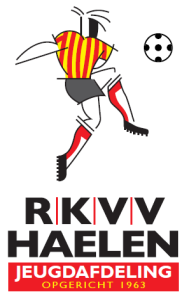 per mail als document opsturen naar hwt.rkvvhaelen@gmail.com De vereniging ………………………………………………neemt deel aan het Herman Waeijen Toernooi in Haelen met de onderstaande team(s)* Indien jullie ook inschrijven met een of meer lagere teams geef dan svp ook aan welke team(s) wij mogen begroeten, bijvoorbeeld de JO9-2 + JO9-4 of de JO11-2 + JO11-5. * Inschrijven via hwt.rkvvhaelen@gmail.com  is mogelijk tot 16 mei 2022. Betalingen kunnen alleen via de bank gedaan worden.  
* Onze ervaring is dat veel teams op het laatste moment inschrijven.  
Het moment van overschrijving op onze bankrekening is dan bepalend 
IBAN: NL43 RABO 0118 696726, t.n.v. RKVV Haelen ovv HWT 2022  
Ons advies is: schrijf tijdig in. Vol is vol.  Contactgegevens:  
Herman Waeijen Toernooi Commissie p/a Jean-Pierre Geukemeijer via mail hwt.rkvvhaelen@gmail.com Aantal Klasse JO8 team(s) op zaterdag 18 juni 2022 uitkomend in de klasse  € 5 JO9 team(s) op zaterdag 18 juni 2022 uitkomend in de klasse  € 5 JO11team (s) op zaterdag 18 juni 2022 uitkomend in de klasse  € 5 JO17-1 team(s) op zaterdag 18 juni 2022 uitkomend in de klasse  € 10 JO17 team(s) lager op zaterdag 18 juni 2022 uitkomend in de klasse  € 10 JO-7 team(s) op zondag 19 juni 2022 uitkomend in de klasse  € 5 JO13 team(s) op zondag 19 juni 2022 uitkomend in de klasse  € 10 JO15 team(s) op zondag 19 juni 2022 uitkomend in de klasse  € 10 JO19 team(s) op zondag 19 juni 2022 uitkomend in de klasse  € 10 Naam Adres Postcode Woonplaats Telefoonnummer E-mailadres 